Name:…                                                                                     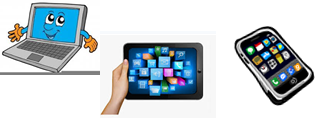 Surname: …Home Schooling 24Today we continue working on UNIT 2 of Superminds!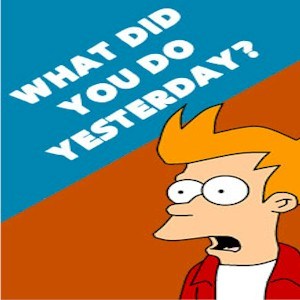 1. Write a sentence about yesterday using 1 CONJUNCTION (SO, BUT, BECAUSE, AND) Eg: Yesterday I was hungry SO I bought a hamburger on Pedidos Ya. …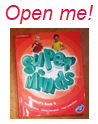 Open your Superminds on page 24. Look at the pictures and answer.CTRL+ CLICK AND WORK ONLINE: https://forms.gle/XanR4oCN5AfX1YVDA 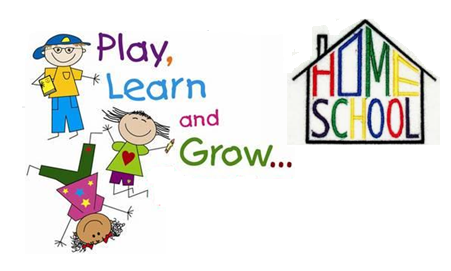 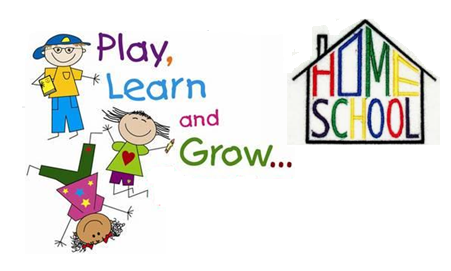 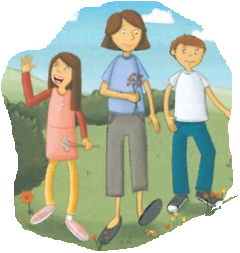 Where are they?…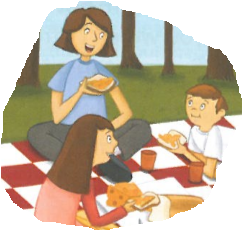 What do you eat when you have a picnic?…PLEASE PRESS “SUBMIT/SEND” AT THE END OF YOUR ONLINE WORKPOR FAVOR PRESIONAR “ENVIAR” AL FINAL DEL TRABAJO EN LINEA